May 12, 2022A-2009-2130754MATTHEW KINNEY, ASSISTANT GENERAL COUNSEL/VICE PRESIDENT OF REGULATORY AFFAIRSPATRIOT ENERGY INC209 BURLINGTON ROAD, SUITE 109BEDFORD, MA  01730Email: mkinney@mantiseinnovation.com Dear Mr. Kinney:	On April 29, 2022, the Commission received your filing deemed Name/Entity Change Request from Patriot Energy Group Inc to Patriot Energy Group LLC.  It has been determined your filing is deficient for the following reasons:The required $350.00 filing fee is missing.Your Legal Name, Patriot Energy Group LLC, must be registered with the Corporation Bureau of the Pennsylvania Department of State as a Limited Liability Company with a Foreign Citizenship.Please be advised that you are directed to forward the requested information to the Commission within 20 days from the date of this letter.  Failure to respond may cause Commission staff to initiate a formal proceeding that may lead to cancellation of Patriot Energy Group Inc’s natural gas supplier license, fines and penalties, removal of the company’s information from the Commission’s website, and notification to all gas distribution companies in which Patriot Energy Group Inc is licensed to do business.  	Should you have any questions please contact our Bureau at 717-772-7777.								Sincerely,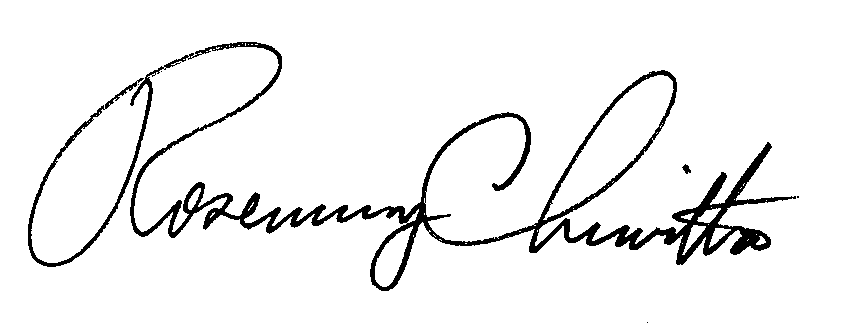 Rosemary ChiavettaSecretaryRC: AELcc: File Room      Technical Utility Services